Project Code 102   QID 120034B      Project Code 102   QID 120034B        OMB No. 0535-0088:  Approval Expires 2/29/2012  OMB No. 0535-0088:  Approval Expires 2/29/2012  OMB No. 0535-0088:  Approval Expires 2/29/2012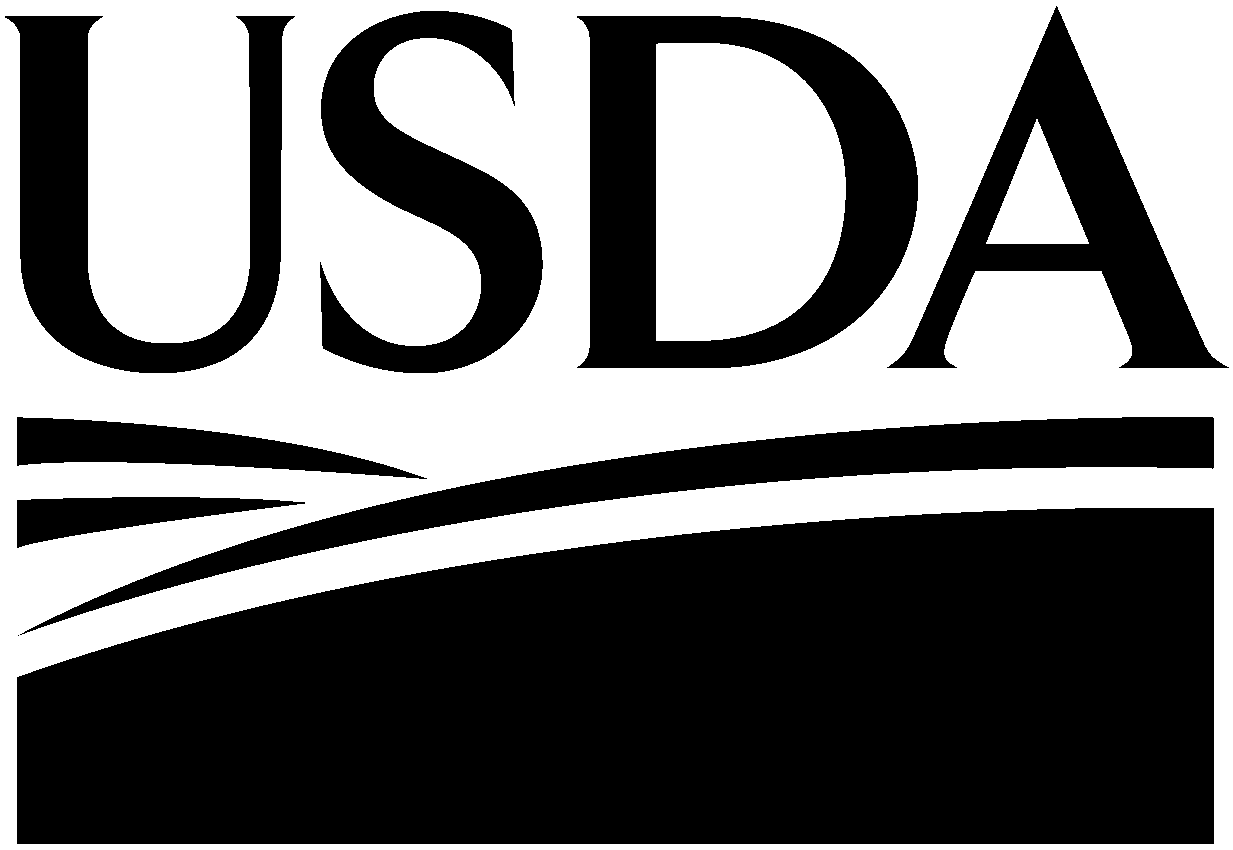 FORM BSOYBEAN YIELD COUNTS2011FORM BSOYBEAN YIELD COUNTS2011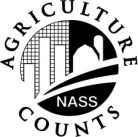 NATIONALAGRICULTURAL STATISTICSSERVICEYEAR, CROP, FORM, MMDD(1 – 7)1 2 3   ____   ____   ____   ____YEAR, CROP, FORM, MMDD(1 – 7)1 2 3   ____   ____   ____   ____YEAR, CROP, FORM, MMDD(1 – 7)1 2 3   ____   ____   ____   ____YEAR, CROP, FORM, MMDD(1 – 7)1 2 3   ____   ____   ____   ____YEAR, CROP, FORM, MMDD(1 – 7)1 2 3   ____   ____   ____   ____Date:Date:1.	Has operator applied pesticides with organophosphorous content to the sample field?	   YES			   NO	If YES, enter latest application date 						 and name of pesticide 								UNIT 1UNIT 22.	UNIT LOCATION CODE . . . . 1  First visit to lay out unit2  Unit relocated this month3  Sample unit laid out previouslyEnter Code3503512.	UNIT LOCATION CODE . . . . 1  First visit to lay out unit2  Unit relocated this month3  Sample unit laid out previouslyGo to item 4 when coded 3; otherwise go to item 3.Go to item 4 when coded 3; otherwise go to item 3.Go to item 4 when coded 3; otherwise go to item 3.Go to item 4 when coded 3; otherwise go to item 3.3.	ROW SPACE MEASUREMENTSUNIT 1UNIT 1UNIT 2UNIT 2a.	Measure distance from plants in Row 1 to plants in Row 2 . . . Feet & Tenths301.  ____303.  ____b.	Measure distance from plants in Row 1 to plants in Row 5 . . . Feet & Tenths304.  ____305.  ____OBSERVATIONS WITHIN 3-FOOT UNITSOBSERVATIONS WITHIN 3-FOOT UNITSOBSERVATIONS WITHIN 3-FOOT UNITSOBSERVATIONS WITHIN 3-FOOT UNITSOBSERVATIONS WITHIN 3-FOOT UNITSOBSERVATIONS WITHIN 3-FOOT UNITSUNIT 1UNIT 1UNIT 1UNIT 1UNIT 2UNIT 2UNIT 2ROW 1ROW 1ROW 2ROW 2ROW 1ROW 1ROW 24.	Number of plants in row . . . . . . . . . . . . . . . . . . . . . . . . . . . . . . . . . . . 4.	Number of plants in row . . . . . . . . . . . . . . . . . . . . . . . . . . . . . . . . . . . 4.	Number of plants in row . . . . . . . . . . . . . . . . . . . . . . . . . . . . . . . . . . . 4.	Number of plants in row . . . . . . . . . . . . . . . . . . . . . . . . . . . . . . . . . . . 4.	Number of plants in row . . . . . . . . . . . . . . . . . . . . . . . . . . . . . . . . . . . 4.	Number of plants in row . . . . . . . . . . . . . . . . . . . . . . . . . . . . . . . . . . . 4.	Number of plants in row . . . . . . . . . . . . . . . . . . . . . . . . . . . . . . . . . . . 4.	Number of plants in row . . . . . . . . . . . . . . . . . . . . . . . . . . . . . . . . . . . 3063063073073083083095.	Stage of maturity.  Circle maturity code for each unit.5.	Stage of maturity.  Circle maturity code for each unit.5.	Stage of maturity.  Circle maturity code for each unit.5.	Stage of maturity.  Circle maturity code for each unit.5.	Stage of maturity.  Circle maturity code for each unit.5.	Stage of maturity.  Circle maturity code for each unit.5.	Stage of maturity.  Circle maturity code for each unit.5.	Stage of maturity.  Circle maturity code for each unit.5.	Stage of maturity.  Circle maturity code for each unit.5.	Stage of maturity.  Circle maturity code for each unit.5.	Stage of maturity.  Circle maturity code for each unit.5.	Stage of maturity.  Circle maturity code for each unit.5.	Stage of maturity.  Circle maturity code for each unit.5.	Stage of maturity.  Circle maturity code for each unit.5.	Stage of maturity.  Circle maturity code for each unit.5.	Stage of maturity.  Circle maturity code for each unit.		Always classify the unit in the lower stage of maturity when in doubt.		Always classify the unit in the lower stage of maturity when in doubt.		Always classify the unit in the lower stage of maturity when in doubt.		Always classify the unit in the lower stage of maturity when in doubt.		Always classify the unit in the lower stage of maturity when in doubt.		Always classify the unit in the lower stage of maturity when in doubt.		Always classify the unit in the lower stage of maturity when in doubt.		Always classify the unit in the lower stage of maturity when in doubt.		Always classify the unit in the lower stage of maturity when in doubt.		Always classify the unit in the lower stage of maturity when in doubt.		Always classify the unit in the lower stage of maturity when in doubt.		Always classify the unit in the lower stage of maturity when in doubt.		Always classify the unit in the lower stage of maturity when in doubt.		Always classify the unit in the lower stage of maturity when in doubt.		Always classify the unit in the lower stage of maturity when in doubt.		Always classify the unit in the lower stage of maturity when in doubt.Pods Set, Leaves Still Green or EarlierPods Set, Leaves Still Green or EarlierPods Filled,Leaves Turning YellowPods Filled,Leaves Turning YellowPods Filled,Leaves Turning YellowPods Turning Color, Leaves SheddingPods Turning Color, Leaves SheddingPods Turning Color, Leaves SheddingPods Turning Color, Leaves SheddingPods Brown,Almost Mature or MaturePods Brown,Almost Mature or MaturePods Brown,Almost Mature or MaturePods Brown,Almost Mature or MaturePods Brown,Almost Mature or MatureUNIT 13002300333003004430030030055UNIT 23022302333023024430230230255For each unit in Stage 2, complete items 6, 7, 8, 9 & 10 only.For each unit in Stage 2, complete items 6, 7, 8, 9 & 10 only.For each unit in Stage 3 or 4,complete items 6 and 10 only.For each unit in Stage 3 or 4,complete items 6 and 10 only.For each unit in Stage 3 or 4,complete items 6 and 10 only.For each unit in Stage 3 or 4,complete items 6 and 10 only.For each unit in Stage 3 or 4,complete items 6 and 10 only.For each unit in Stage 3 or 4,complete items 6 and 10 only.For each unit in Stage 3 or 4,complete items 6 and 10 only.For each unit in Stage 5,complete items 6, 10,11 & 12 only.For each unit in Stage 5,complete items 6, 10,11 & 12 only.For each unit in Stage 5,complete items 6, 10,11 & 12 only.For each unit in Stage 5,complete items 6, 10,11 & 12 only.For each unit in Stage 5,complete items 6, 10,11 & 12 only.FORM B:  SOYBEANS - continuedCOUNTS for 6-INCH ROW SECTIONS (in front of 3-foot units)	If no plants are present, enter dashes (-) for items 6 thru 10.  In each unit, complete all	Items for Row 1 before starting on Row 2.  Perform the check after completing item 10.UNIT 1UNIT 1UNIT 2UNIT 2ROW 1ROW 2ROW 1ROW 26.	Number of plants . . . . . . . . . . . . . . . . . . . . . . . . . . . . . . . . . . . . . . . . 6.	Number of plants . . . . . . . . . . . . . . . . . . . . . . . . . . . . . . . . . . . . . . . . 3103113123137.	Number of nodes on main stem of plants . . . . . . . . . . . . . . . . . . . . . 7.	Number of nodes on main stem of plants . . . . . . . . . . . . . . . . . . . . . 3143153163178.	Number of lateral branches with blooms, dried flowers, or pods. . . . 8.	Number of lateral branches with blooms, dried flowers, or pods. . . . 3183193203219.	Number of blooms, dried flowers, and pods . . . . . . . . . . . . . . . . . . 9.	Number of blooms, dried flowers, and pods . . . . . . . . . . . . . . . . . . 32632732832910.	Number of pods with beans (include all pods in which beans have 	begun to form regardless of size or condition of beans) . . . . . . . . . . . 10.	Number of pods with beans (include all pods in which beans have 	begun to form regardless of size or condition of beans) . . . . . . . . . . . 346347348349FOR ANY ROW, If item 10 is greater than item 9, recount 9 and 10.MATURITYMATURITY11.	When MATURITY is in Stage 5 only, harvest all pods (all sizes with or without beans)	from all plants in the 3-foot section of Row 1 for each unit in stage 5.	Special care should be taken so that pods are not damaged to ensure an accurate count of pods at the Regional Lab.	Also, pick up all beans and loose pods in Row 1 middle.	Deposit the pods and beans from each unit in separate paper bags.  Attach ID tags and mail to the Regional Lab.11.	When MATURITY is in Stage 5 only, harvest all pods (all sizes with or without beans)	from all plants in the 3-foot section of Row 1 for each unit in stage 5.	Special care should be taken so that pods are not damaged to ensure an accurate count of pods at the Regional Lab.	Also, pick up all beans and loose pods in Row 1 middle.	Deposit the pods and beans from each unit in separate paper bags.  Attach ID tags and mail to the Regional Lab.11.	When MATURITY is in Stage 5 only, harvest all pods (all sizes with or without beans)	from all plants in the 3-foot section of Row 1 for each unit in stage 5.	Special care should be taken so that pods are not damaged to ensure an accurate count of pods at the Regional Lab.	Also, pick up all beans and loose pods in Row 1 middle.	Deposit the pods and beans from each unit in separate paper bags.  Attach ID tags and mail to the Regional Lab.11.	When MATURITY is in Stage 5 only, harvest all pods (all sizes with or without beans)	from all plants in the 3-foot section of Row 1 for each unit in stage 5.	Special care should be taken so that pods are not damaged to ensure an accurate count of pods at the Regional Lab.	Also, pick up all beans and loose pods in Row 1 middle.	Deposit the pods and beans from each unit in separate paper bags.  Attach ID tags and mail to the Regional Lab.	Always complete and MAIL TWO ID TAGS even if ONE UNIT is not	mature enough or has no pods.UNIT 1UNIT 212.	Did you pick ANY pods or beans from Row 1 and send them to the regional lab?	(Maturity code must be 5, or farmer harvest is expected within three days, to be picked.)12.	Did you pick ANY pods or beans from Row 1 and send them to the regional lab?	(Maturity code must be 5, or farmer harvest is expected within three days, to be picked.)  YES       NO  YES       NO	If counts were NOT completed for one or both units, give reason in comments.	If counts were NOT completed for one or both units, give reason in comments.ENUMERATOR COMMENTS:__________________________________________________________________________________________________________________________________________________________________________________________________________________________________________________________________________________________________________________________________________________________________________________________________________________________________________________________________________________________________________________________________________________________________________________________________________________________________________________________________________________________________________________________________________________________________________________________________________________________________________________________________________________________________________________________________________________________________________________________________________________________________________________________________________________________________________________________________________ENUMERATOR:  _______________________________________________Enumerator Number39011.	Did a supervisor assist you in working this sample? 		   YES		   NO11.	Did a supervisor assist you in working this sample? 		   YES		   NOSupervisor Number391Evaluation393UNIT 1UNIT 2STATUS CODESTATUS CODE380381